Ian Beliveaux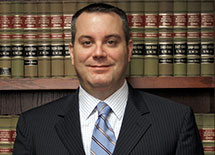 Donato, Minx, Brown & Pool, P.C.Houston, TXibeliveaux@donatominxbrown.com713.877.1112Main Practice Area/s:Insurance Defense, SubrogationAshley BelleauMontgomery Barnett, L.L.P.New Orleans, LAabelleau@monbar.com504.585.3200Main Practice Area/s:Admiralty/Maritime; Bankruptcy; Business Litigation; Construction; Energy, Natural Resources, and Oil and Gas Law; Fidelity & Surety; Professional Liability Defense; Insurance Coverage & Extra-Contractual Liability; and Mediation and Arbitration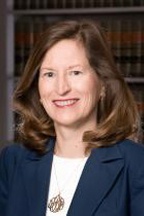 Marc BrockhausDunlap CoddingOklahoma City, OKmbrockhaus@dunlapcodding.com 405.607.8600Main Practice Area/s:Intellectual Property and IP Litigation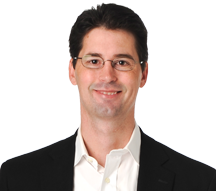 Whitney Cardwell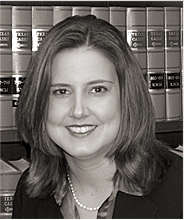 Moses, Palmer & Howell, L.L.P.Fort Worth, TXwcardwell@mph-law.com817.255.9100Main Practice Area/s:Litigation, Oil & Gas, Business Transactions/Corporate, Banking, Real Estate and Family Law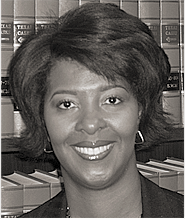 Tawanna CesareMoses, Palmer & Howell, L.L.P.Fort Worth, TXtcesare@mph-law.com817.255.9100  Main Practice Area/s:Litigation, Oil & Gas, Business Transactions/Corporate, Banking, Real Estate and Family LawBrandon Cogburn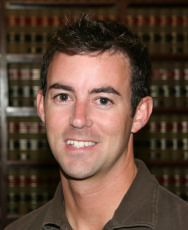 Atchley, Russell, Waldrop & Hlavinka, L.L.P.Texarkana, TXbcogburn@arwhlaw.com 903.792.8246Main Practice Area/s:Municipal Law, Toxic Torts Law, Environmental Law, Environmental Litigation Law, Litigation, Torts Law, Contracts LawJeremy Cook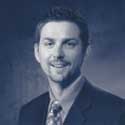 Downs ♦ Stanford, P.C.Dallas, TXjcook@downsstanford.com214.748.7900Main Practice Area/s:Personal Injury Defense, Worker’s Compensation, Appellate Law, Maritime Law, Insurance Coverage, Insurance Defense, SubrogationShannon DavisJames, Potts & Wulfers, Inc.Tulsa, OKsdavis@jpwlaw.com918.584.0881Main Practice Area/s:Real Estate Law, Business Law, Commercial Law, Civil Litigation Law, Complex Litigation Law, Appellate Practice Law, Business Litigation Law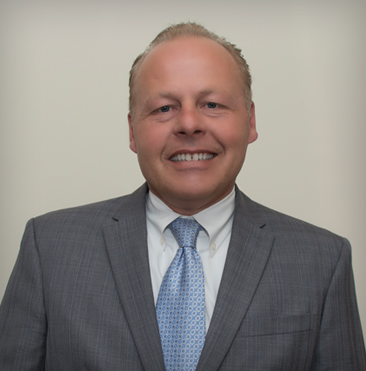 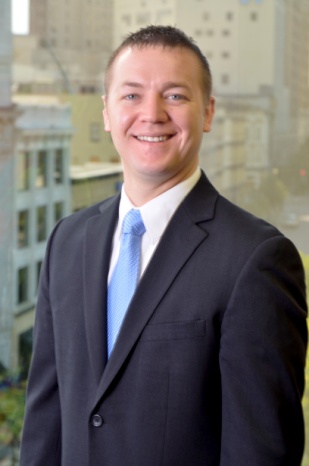 Chris DawePrimerusGrand Rapids, MIcdawe@primerus.comJay DownsDowns ♦ Stanford, P.C.Dallas, TXjdowns@downsstanford.com214.748.7900Main Practice Area/s:Personal Injury Defense, Worker's Compensation, Appellate Law, Maritime Law, Insurance Coverage, Insurance Defense,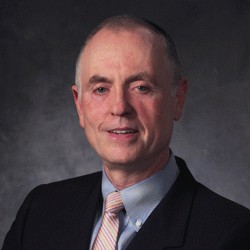 SubrogationZac Farrar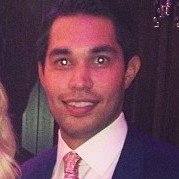 Moses, Palmer & Howell, L.L.P.Fort Worth, TXzfarrar@mph-law.com 817.255.9100Main Practice Area/s:Litigation, Oil & Gas, Business Transactions/Corporate, Banking, Real Estate and Family Law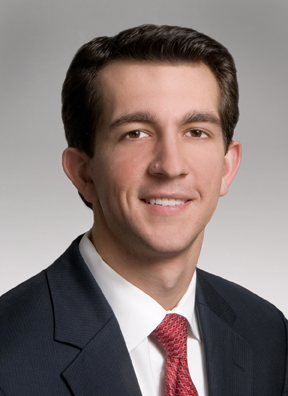 Jeff FinleyThornton, Biechlin, Segrato, Reynolds & Guerra, L.C.San Antonio, TXjfinley@thorntonfirm.com210.342.5555 Main Practice Area/s:Insurance Defense: Personal/Commercial Auto Claims, Professional Liability, Medical MalpracticeJon GodoyDowns ♦ Stanford, P.C.Dallas, TXjgodoy@downsstanford.com214.748.7900Main Practice Area/s:Personal Injury Defense, Worker’s Compensation, Appellate Law, Maritime Law, Insurance Coverage, Insurance Defense, 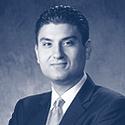 Subrogation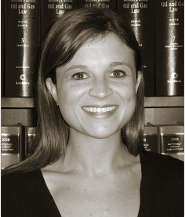 Alyson HalpernMoses, Palmer & Howell, L.L.P.Fort Worth, TXahalpern@mph-law.com817.255.9100   Main Practice Area/s:Litigation, Oil & Gas, Business Transactions/Corporate, Banking, Real Estate and Family Law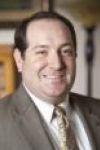 Ashton HandleyThe Handley Law CenterEl Reno, OKash@handleylaw.com405.295.1924Main Practice Area/s:Personal Injury, Asbestos, Family Law, Criminal LawAlex Handley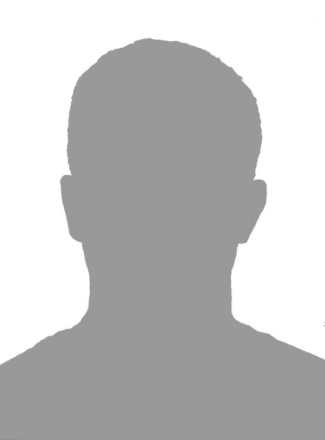 The Handley Law CenterEl Reno, OKalex@handleylaw.com405.295.1924Main Practice Area/s:Personal Injury, Asbestos, Family Law, Criminal LawTimothy HowellMoses, Palmer & Howell, L.L.P.Fort Worth, TXthowell@mph-law.com817.255.9100   Main Practice Area/s:Litigation, Oil & Gas, Business Transactions/Corporate, Banking, Real Estate and Family Law 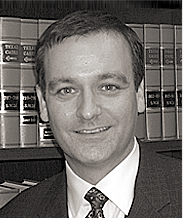 Janice MenziesDowns ♦ Stanford, P.C.Dallas, TXjmenzies@downsstanford.com214.748.7900Main Practice Area/s:Personal Injury Defense, Worker’s Compensation, Appellate Law, Maritime Law, Insurance Coverage, Insurance Defense,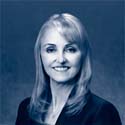 SubrogationShayne Moses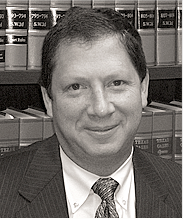 Moses, Palmer & Howell, L.L.P.Fort Worth, TXsmoses@mph-law.com817.255.9100Main Practice Area/s:Litigation, Oil & Gas, Business Transactions/Corporate, Banking, Real Estate and Family Law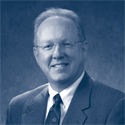 T.B. “Nick” NicholasDowns ♦ Stanford, P.C.Dallas, TXnnicholas@downsstanford.com214.748.7900Main Practice Area/s:Personal Injury Defense, Worker’s Compensation, Appellate Law, Maritime Law, Insurance Coverage, Insurance Defense, Subrogation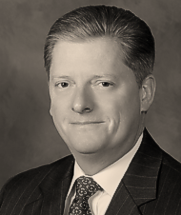 David PalmerMoses, Palmer & Howell, L.L.P.Fort Worth, TXdpalmer@mph-law.com 817.255.9100Main Practice Area/s:Litigation, Oil & Gas, Business Transactions/Corporate, Banking, Real Estate and Family LawMichael PratherDonato, Minx, Brown & Pool, P.C.Houston, TXmprather@donatominxbrown.com713.877.1112Main Practice Area/s:Insurance Defense, Personal Injury/Wrongful Death, Subrogation, Insurance Claims Resolution, Fire/Explosion, Trucking/Transportation, Medial/Professional Liability Litigation, 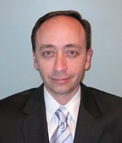 Premises Liability, Products Liability, General Civil Litigation, Maritime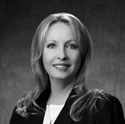 Laura SchmidtDowns ♦ Stanford, P.C.Dallas, TXlschmidt@downsstanford.com214.748.7900Main Practice Area/s:Personal Injury Defense, Worker’s Compensation, Appellate Law, Maritime Law, Insurance Coverage, Insurance Defense, SubrogationWendy Schrock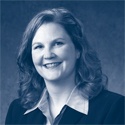 Downs ♦ Stanford, P.C.Dallas, TXwschrock@downsstanford.com214.748.7900Main Practice Area/s:Personal Injury Defense, Worker’s Compensation, Appellate Law, Maritime Law, Insurance Coverage, Insurance Defense, Subrogation